Olsztyn, 10 maja 2024 r.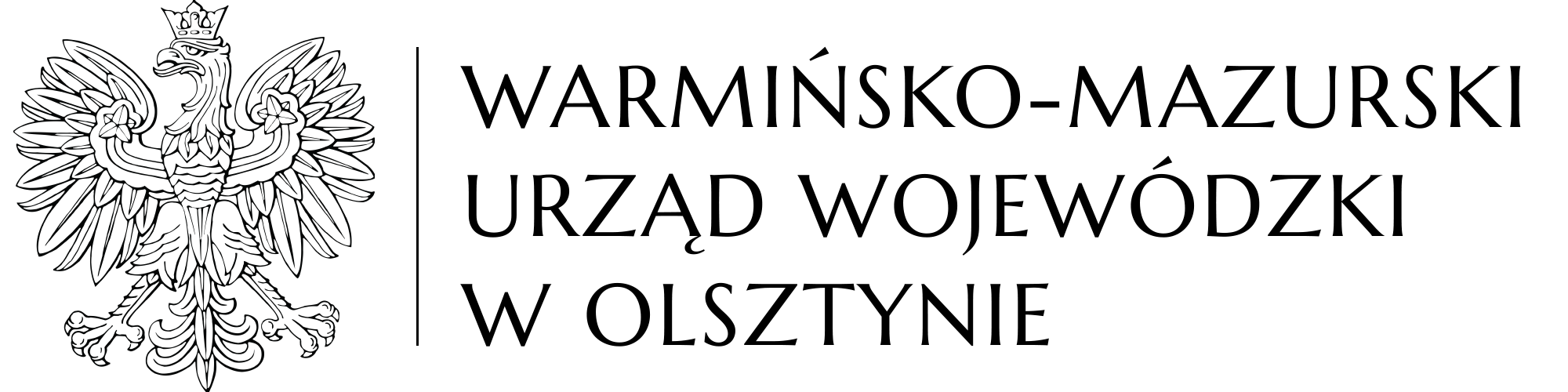 WO-IV.272.3.2024 dotyczy: postępowania o udzielenie zamówienia publicznego, którego przedmiotem jest sukcesywna dostawa środków i materiałów do utrzymania czystości na potrzeby Warmińsko-Mazurskiego Urzędu Wojewódzkiego w Olsztynie oraz przejść granicznych. INFORMACJA 
O KWOCIE NA SFINANSOWANIE ZAMÓWIENIAZgodnie z art. 222 ust. 4 ustawy Prawo zamówień publicznych zamawiający przekazuje poniżej informację dotyczącą kwoty, jaką zamierza przeznaczyć na sfinansowanie zamówienia, którego przedmiotem jest sukcesywna dostawa środków i materiałów do utrzymania czystości na potrzeby Warmińsko-Mazurskiego Urzędu Wojewódzkiego w Olsztynie oraz przejść granicznych: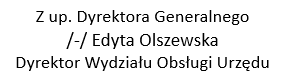 Kwota przeznaczona na sfinansowanie zamówienia1.577.402,50 złotych brutto